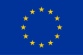 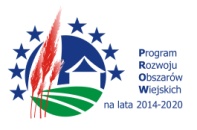 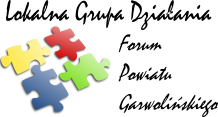 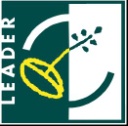                                        „Europejski Fundusz Rolny na Rzecz Rozwoju Obszarów Wiejskich: Europa inwestująca w obszary wiejskie” REGULAMIN  REKRUTACYJNYUczestników kursu na operatora koparko - ładowarki kl. III wszystkie.  
A. Postanowienia ogólneKurs na operatora koparko - ładowarki, organizowany jest przez Lokalną Grupę Forum Powiatu Garwolińskiego  z siedzibą przy Al. Legionów 48, 08-400 Garwolin (zwaną dalej "Organizatorem") w ramach projektu współpracy „Lokalna Akademia Rozwoju Kompetencji (LARK)”. Niniejszy regulamin ustala zasady rekrutacji uczestników na kurs operatora koparko - ładowarki, zwany dalej  odpowiednio kursem.W kursie na operatora koparko - ładowarki  mogą brać udział wyłącznie osoby fizyczne które ukończyły 18 lat, mające miejsce zameldowania na obszarze działania LGD Forum Powiatu Garwolińskiego. Koszt kurs obejmuje: zajęcia teoretyczne, zajęcia praktyczne, 1 egzamin, badania lekarskie. Udział w kursie jest bezpłatny. Liczba miejsc ograniczona – 29 osób. Kurs będzie odbywał się w weekendy.Jeden uczestnik może brać udział tylko w jednym kursie. Uczestnictwo w kolejnych kursach, organizowanych  w ramach projektu LARK,  jest możliwe dopiero w przypadku braku chętnych na przedmiotowe szkolenie.Kurs współfinansowany jest ze środków Unii Europejskiej w ramach projektu współpracy „Lokalna Akademia Rozwoju Kompetencji - LARK - w ramach działania 19 „Wsparcie dla rozwoju lokalnego w ramach inicjatywy LEADER” – poddziałania „Przygotowanie i realizacja działań w zakresie współpracy z lokalną grupą działania” objętego PROW na lata 2014-2020.B. Rekrutacja: Kurs na operatora koparko - ładowarki.W związku z sytuacją epidemiologiczną, rekrutacja uczestników kursu odbywa się poprzez stronę internetową: www.lgd-garwolin.plZgłoszenia do udziału w kursie, należy dokonać wypełniając formularz zgłoszeniowym, dostępny na stronie internetowej www.lgd-garwolin.pl i przesyłając go drogą pocztową na adres Stowarzyszenia lub za pośrednictwem poczty elektronicznej, przesyłając scan wypełnionego wniosku na adres mailowy: lgd.forum.pg@wp.pl  w terminie od 23 do 27 sierpia 2021 r. do godziny 16.00O zakwalifikowaniu się do uczestnictwa w kursie decyduje kolejność złożenia kompletnych zgłoszeń.Przy weryfikacji czy zgłoszenie zostało złożone w terminie, liczy się data i godzina wpływu zgłoszenia do biura LGD Forum Powiatu Garwolińskiego. Formularz zgłoszeniowy należy wypełnić w języku polskim, w sposób czytelny. Do formularza należy dołączyć scan dokumentu potwierdzającego zameldowanie  na obszarze działania LGD Forum Powiatu Garwolińskiego.Złożenie wypełnionego formularza zgłoszeniowego oznacza akceptację wszystkich postanowień Regulaminu rekrutacyjnego.Zgłoszenia niekompletne, nie poprawnie wypełnione nie będą rozpatrywane.Po zakończeniu terminu składania zgłoszeń Organizator sporządza listę podstawową oraz rezerwową uczestników kursu.W przypadku rezygnacji uczestnika z listy podstawowej pierwszeństwo będzie miała kolejna osoba z listy rezerwowej.Osoby wyłonione w drodze naboru niezwłocznie zostaną poinformowane telefonicznie/elektronicznie 
o zakwalifikowaniu na kurs.Warunkiem ostatecznego zakwalifikowania do listy podstawowej uczestników kursu  jest podpisanie umowy na udział w szkoleniu.C. Postanowienia końcoweOrganizator zastrzega sobie prawo weryfikacji czy osoby zgłaszające się spełniają warunki określone 
w niniejszym regulaminie, jak również w przepisach prawa. W tym celu Organizator może żądać od uczestnika złożenia określonych oświadczeń, podania określonych danych bądź przedłożenia określonych dokumentów, 
w tym zwłaszcza podania adresu zameldowania i numeru telefonu kontaktowego. Niestosowanie się do niniejszego regulaminu lub do odpowiednich przepisów prawa, jak również odmowa spełnienia powyższych żądań, powoduje natychmiastowe wykluczenie danej osoby z procesu rekrutacji i uprawnia Organizatora do odmowy zakwalifikowania na kursu oraz powoduje natychmiastowe wygaśnięcie ewentualnego prawa do uczestnictwa w kursie bądź do jakichkolwiek innych roszczeń w stosunku do Organizatora.Poprzez złożenie wypełnionego formularza zgłoszeniowego uczestnicy wyrażają zgodę i upoważniają Organizatora do przetwarzania ich danych osobowych, w zbiorze danych osobowych dla  celów organizacji kursu oraz w celach sprawozdawczych, wynikających z umów podpisanych przez Organizatora z  Instytucją Wdrażającą. Administratorem danych osobowych jest stowarzyszenie LGD – Forum Powiatu Garwolińskiego, Al. Legionów 48, 08 – 400 Garwolin. Podanie danych osobowych jest dobrowolne, ale wymagane dla uczestnictwa w kursie. Uczestnicy kursu mają prawo wglądu do swoich danych osobowych oraz ich poprawiania lub usunięcia, prawo to może być wykonywane poprzez przesłanie odpowiedniego wniosku 
w formie pisemnej na adres Organizatora. Zgłaszając swój udział w kursie uczestnik podporządkowuje się postanowieniom niniejszego regulaminu 
i wyraża zgodę na jego treść.Postanowienia niniejszego regulaminu są wyłączną podstawą prowadzenia procesu rekrutacji na kurs, a ich wykładnia i interpretacja należy wyłącznie do Organizatora.Organizator nie ponosi odpowiedzialności za działania lub zaniechania operatorów usług telekomunikacyjnych, Internetowych a w szczególności niewykonanie lub nieprawidłowe wykonanie przez uczestników zobowiązań określonych w niniejszym regulaminie, spowodowane takim działaniem lub zaniechaniem.Niniejszy regulamin jest dostępny na stronie internetowej projektu oraz do wglądu w siedzibie Organizatora.Organizator zastrzega sobie prawo zmiany zasad rekrutacji, w tym treści niniejszego regulaminu w trakcie trwania rekrutacji.